Incontro europeo per seminaristi24-31 agosto, 2018VILLEBON en YVETTE - Francia.Tema: Approfondire il carisma vincenziano in questo Giubileo dei 400 anni.Venerdì 24	: Arrivo a VillebonSabato 25 7.00	Lodi / Eucaristia / Meditazione (francese)8.00	Colazione9.00	Benvenuto (PP Ziad Haddad e Christian Mauvais)Presentazione delle province da parte dei visitatori o formatoriPresentazione del tema e del programma (Abdo)10.45	Pausa11.15	Formazione dei gruppi. Tempo di conoscenza.12.30	Pranzo15.00	Studio di caso (lavoro di gruppo)16.00	Pausa16.30	Scambio d’idee	17.30	Sessione: Identità / Appartenenza con P. Javier ALVAREZ18.15	Vespri (spagnolo)19.15	Cena20.00	Giochi tra gruppi21.45	Preghiera per gruppo (inglese)Domenica 26 7.00	Lodi / Eucaristia / Meditazione (Polacco)8.00	Colazione9.00	Sessione: Voto di stabilità (P. Corpus DELGADO)10.45	Pausa11.15	Lavoro di gruppo con domande12.30	Pranzo15.00	Sessione: Il servizio integrale della persona con padre Christian MAUVAIS16.00	Lavoro di gruppo (punti caratteristici del carisma)16.45	Pausa17.15	Scambio d’idee18:15: Vespri (italiano)19.15	Cena20.00	Serata liberaLunedì 27 'Pellegrinaggio' a Gannes / Folleville7.00	Lodi (francese), colazione8.00	Partenza in autobus11.00	Gannes poi Folleville. Messa alle 12h (Spagnolo)12.30	Picnic13.30	Visita di Folleville16.30	Ritorno, cammino Montdidier19.00	Vespri (Polacco)19.30	Barbecue seguito da una preghiera (inglese)Martedì 28 7.00	Lodi / Eucaristia / Meditazione (italiano)8.00	Colazione9.00	Sessione: Finalità del C.M. / Formazione del clero con P. Frédéric Pellefigue10.45	Pausa11.15	Lavora in gruppo12.30	Pranzo15.00	Formazione dei laici con P. François Hiss + 1 Figlia della CaritàCostituzioni 1-316.00	Lavoro nei gruppi con domande:"Quali esperienze di formazione dei laici hai nella tua Provincia?Personalmente, come ti prepari? "16.45	Pausa17.00	Scambio d’idee18.15	Vespri (francese)19.15	Cena20.00	Sera: preparazione della serata finale per provinciaMercoledì 29 "Sulle orme di San Vincenzo" a PARIGI7.00	Colazione8.00	Partenza in autobus per Parigi8.45	Lodi alla Casa Madre (English)9.30	Presentazione della giornata - Rally (fratello Maxime MARGOUX)9.45	Inizio del Rally (dalla Rue du Bac)15.30	Ritorno alla casa madre16.00	Visita degli Archivi in ​​gruppi con il P. Claude LAUTISSIERVisita del Museo con il fratello Maxime MARGOUXVisita CIF, e tribuna della cappella18.30	Messa nella cappella dei Lazzaristi (francese)19.30	Cena alla casa madre20.30	Passeggiata fino alla Torre Eiffel22.00	Ritorno in autobusGiovedì 30 'Con il Superiore Generale e la Madre Generale'7.00	Lodi / Eucaristia / Meditazione (inglese)8.00	Colazione9.00	Sessione: La collaborazione con la F.V. (Superiore Generale)9.45	Pausa10.30	Proiezione delle risposte della F.V. (FDLC, SSVP, JMV, AMM, AIC) alle domande sulla collaborazione con CM11.30	Lavoro in gruppo e formulazione di proposte nella formazione (da fornire ai formatori)12.30 	Pranzo15.00	Incontro e dibattito con il Superiore Generale e la Madre Generale17.00	Pausa18.00	Vespri (spagnolo)19.00	Cena festiva al castello20.30	Serata finaleVenerdì 31 7.00	Lodi / Eucaristia / Meditazione (italiano)8.00	Colazione9.00	Partenza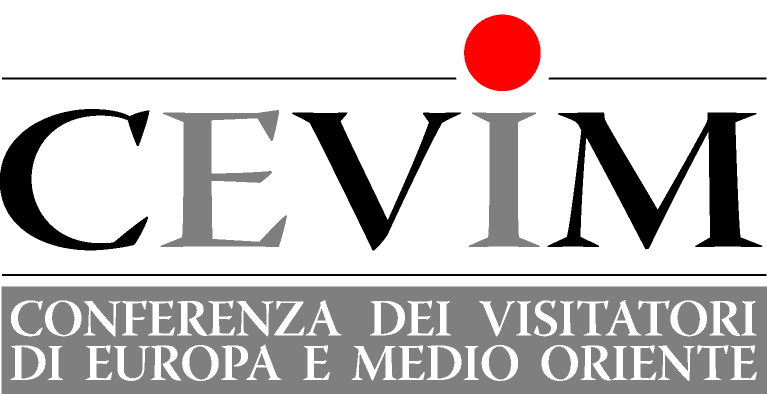 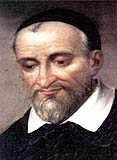 Secrétariat : abdoeid@hotmail.com